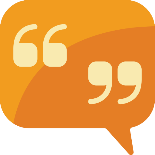 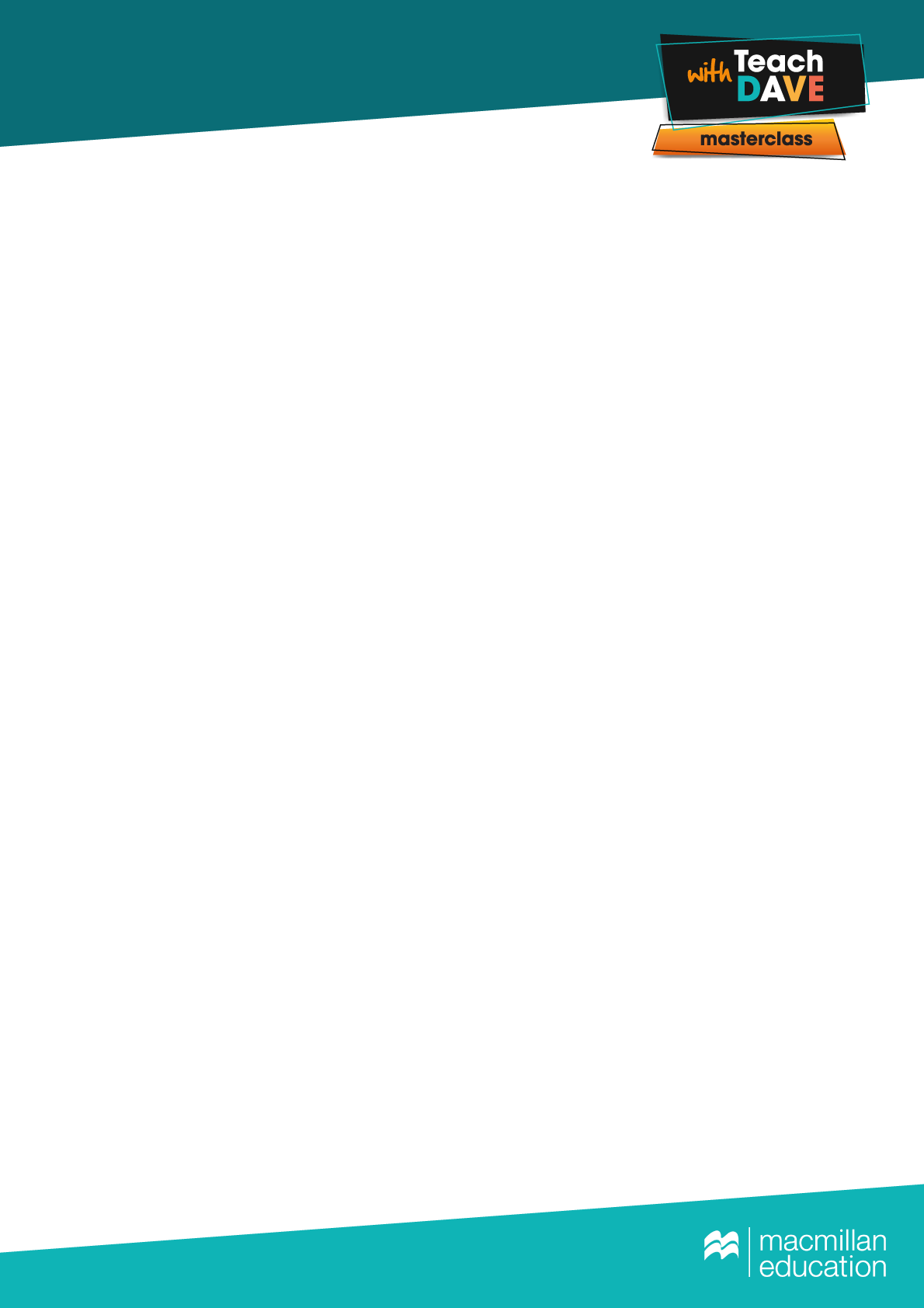 Points to ponder Points to ponder 1List some reasons why exams can have a positive impact on students’ learning.………………2List some reasons why exams can have a negative impact on students’ learning.………………3Complete the sentences below based on your own experience.My most unusual exam was____________________________________________________________ helps me feel more confident before an exam.My most unusual exam was____________________________________________________________ helps me feel more confident before an exam.4What do you feel you need to know to help your students best prepare for their exam(s)?5What do you feel your students need to know to be enabled to succeed in their exam(s)?